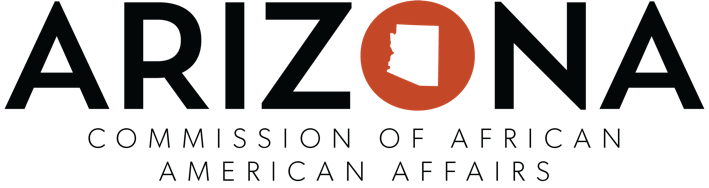 Executive Tower, 1700 West Washington, Phoenix, Arizona 85007(602) 542-5484 www.azcaaa.az.govMeeting of Arizona Commission of African American AffairsMurdoch Community Center203 E Brannen Ave Flagstaff, AZ 86001July 17th, 20232:30 -4:30 PM        AgendaCall to orderRoll CallReview of Minutes April 2023Chairman’s report Guest PresentationsLouanna Miller – Real Talk Enterprise ReportLegislative UpdatesExecutive Director ReportAALC UpdateOld Business New BusinessCall to the PublicThis is the Time for the public to comment. Members of the commission many do not discuss items that are on the agenda. Therefore, action taken because of public comment will be limited to directing staff to study the matter or scheduling the matter for further consideration and decision at a later date. XI Adjourn Pursuant to Title II of the Americans with Disabilities Act (ADA) office of the Governor does not discriminate on the basis of disability regrading admission to public meetings. Person with disability may request a reasonable accommodation, such as sign language interpreter, by contacting the ADA coordinator, Evelyn Robinson 602.542.2449; TYY. Uses through Relay. Requests should be made early as possible to allow time to arrange the accommodation 